                                                           ПРОЕКТ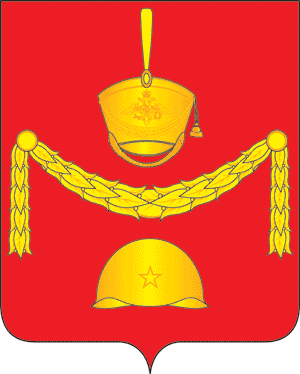 СОВЕТ ДЕПУТАТОВПОСЕЛЕНИЯ РОГОВСКОЕ В ГОРОДЕ МОСКВЕРЕШЕНИЕ   сентября  2021  года   №          В соответствии с Федеральным законом от 06.10.2003  № 131-ФЗ "Об общих принципах организации местного самоуправления в Российской Федерации", Федеральным законом от  02.03.2007 № 25-ФЗ «О муниципальной службе в Российской Федерации», руководствуясь статьей 48, статьями 6, 30 и 31 Закона города Москвы от 22.10. 2008  № 50 «О муниципальной службе в городе Москве», Постановлением Правительства Москвы от 17.12.2013 № 853-ПП "Об утверждении порядков предоставления межбюджетных трансфертов из бюджета города Москвы бюджетам внутригородских муниципальных образований, Указом Мэра Москвы от 29.12.2018 №115-УМ «Об окладах месячного денежного содержания государственных гражданских служащих города Москвы», Уставом поселения Роговское, Совет депутатов поселения Роговское решил: 1. Внести изменения в решение Совета депутатов поселения Роговское от 18.11.2019 № 3/4 «Об утверждении положения «О денежном содержании лиц, замещающих должности муниципальной службы в администрации поселения Роговское в городе Москве»: в приложении 1 к решению пункт 5, 6 и 9 изложить в следующей редакции:« 5. Надбавка к должностному окладу за классный чинНадбавка к должностному окладу за классный чин устанавливается со дня присвоения лицу, муниципальному служащему классного чина в следующем размере:« 6. Ежемесячная надбавка к должностному окладу за особые условия муниципальной службы муниципального служащего.1.Ежемесячная надбавка к должностному окладу за особые условия муниципальной службы муниципального служащего устанавливается в размере до 150 процентов должностного оклада, и выплачивается ежемесячно.2. Ежемесячная надбавка к должностному окладу за особые условия муниципальной службы главы администрации устанавливается решением Совета депутатов поселения Роговское в размере до 150 процентов должностного оклада, и выплачивается ежемесячно»; «9. Ежемесячное денежное поощрение.1.Муниципальному служащему выплачивается ежемесячное денежное поощрение в размере до 150 процентов должностного оклада.2. Конкретный размер ежемесячного денежного поощрения устанавливается Главой администрации поселения.3. Главе администрации поселения Роговское выплачивается ежемесячное денежное поощрение в размере до 150 процентов должностного оклада, которое устанавливается решением Совета депутатов поселения Роговское и выплачивается ежемесячно».2. Опубликовать настоящее решение в бюллетене «Московский муниципальный вестник» и разместить на официальном сайте администрации поселения Роговское информационно-телекоммуникационной сети «Интернет».3. Настоящее решение вступает в силу с 01.01.2022 года.          4. Контроль за исполнением настоящего решения возложить на главу поселения Роговское.         Глава поселения Роговское                                                                 О.А. ВдовинаЛИСТ СОГЛАСОВАНИЯПо ПРОЕКТУ   Решения  «О внесении изменений в решение Совета депутатов поселения Роговское от 18.11.2019 № 3/4»О внесении изменений в решение Совета депутатов поселения Роговское от 18.11.2019 № 3/4       N  
       п/пКлассный чинРазмер надбавки  (рубли)1действительный муниципальный советник города Москвы 1-го класса10 2502действительный муниципальный советник города Москвы 2-го класса9 6103действительный муниципальный советник города Москвы 3-го класса8 5204муниципальный советник города Москвы 1-го класса7 4105муниципальный советник города Москвы 2-го класса5 4506муниципальный советник города Москвы 3-го класса5 0107советник муниципальной службы в городе Москве 1-го класса4 5508советник муниципальной службы в городе Москве 2-го класса4 0909советник муниципальной службы в городе Москве 3-го класса3 64010референт муниципальной службы в городе Москве 1-го класса3 42011референт муниципальной службы в городе Москве 2-го класса2 96012референт муниципальной службы в городе Москве 3-го класса2 73013секретарь муниципальной службы в городе Москве 1-го класса2 29014секретарь муниципальной службы в городе Москве 2-го класса2 06015секретарь муниципальной службы в городе Москве 3-го класса1 830Ф.И.ОСрок согласованияРезультат согласования/подписьЗамечания/КомментарииРазработчик проекта:                     
Чайка Т.В..Главный бухгалтер - начальник отдела финансов и бух. учетаЛеденцова Е.А.Заместитель главы администрацииКуликова Е.В.Начальник отдела ЖКХ и Б (юрист)Лесина О.В.